The Hope and a Future Project Scholar Program Application*THE HOPE AND A FUTURE PROJECT SCHOLAR PROGRAM AND SCHOLARSHIPAcademic Year 2018-2019Purpose: To provide financial assistance and empowerment, one-on-one mentoring support and life skills training to teen parents entering college, in college or returning to college to help them reach higher, earn a college degree, improve their life and opportunities. Awards are granted without regard to race, color, creed, religion, disability, or national origin. Eligibility: Candidates must: Be a teen parent. (Defined as pregnant/having a child at age 19 or younger) and be under the age of 26. Be raising or actively involved in child's life (defined by regular support and care of your child)Be a U.S. citizen or Permanent Resident Submit proof of FASFA Submission (Financial Aide)Be a resident of Delaware Have a high school diploma or G.E.D (or obtaining one prior to entering college)Be attending or planning to attend an accredited Delaware college in a two or four year degree program at the undergraduate level in the Fall of 2018. (Students who previously earned a bachelor’s degree are not eligible). Have at least a C average or aboveCertified financial need Be available for an interview if a scholarship finalist Be available to attend Scholar Program required gatheringsBe planning to take a minimum of 6 credits per semesterAward: The number and amount of the awards will be determined annually prior to the fall semester but will in no event exceed the costs of tuition, fees, books and other direct educational expenses. Awards will be paid to the college directly.Application Checklist: Applications are evaluated on the information supplied; therefore, answer all questions as completely as possible. Incomplete Applications will not be considered. All of the following materials must be submitted for consideration: Completed application including financial data Signed Consent Recommendation from HS Counselor, Social Service Agency or College/University Representative Official copy of high school transcript or GED certificate OR, if applicable, copy of official college transcripts Personal Statement Mail application to:  Hope and a Future Project Scholar Program and Scholarship, P.O. Box 658, Bear, DE 19701*Hope and a Future Project, an outreach of Arising Ministries, Inc. a 501 (c)(3) organization,THE HOPE AND A FUTURE PROJECT SCHOLAR PROGRAM AND SCHOLARSHIP APPLICATIONAcademic Year 2018-2019PERSONAL DATA Name: ______________________________________________________________________________________________________Address: ____________________________________________________________________________________________________Phone: (Home)__________________________ (Cell) ______________________Email _____________________________________ Address:_____________________________________________________________________________________________________ Social Security No.: ______________________               Date of Birth:  Month _______Day _______Year_________ Marital Status:       Married ____       Single ____   Separated ____      Names & ages of Dependents____________________________________________________________________________________Where did you hear about the Hope and a Future Project Scholar Program?   Internet________   High School Representative ________ College Representative____    Social Service Agency______   Church _______  Other_______________________________________ 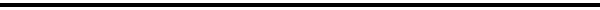 EDUCATION DATA Name of High School you are attending or graduated from:__________________________________________________________Expected Graduation date: ___________________     High School Cumulative GPA:_________ (ATTACH OFFICIAL TRANSCRIPT)Name of College or University you are attending or plan to attend during Academic Year 2018-2019: ____________________________________________________________________________________________________________Degree Expected: Bachelors __________Associates __________Major___________________________________________________ Year in school next year: Freshman____ Sophomore____ Junior____ Senior____ Number of Credits completed as of 5/2018________Number of Semesters OR Credits remaining before graduation? _______Semesters    ________Credits Anticipated Graduation Date: _________ If currently enrolled, cumulative college GPA: _______ (ATTACH OFFICIAL TRANSCRIPT) Students who have completed less than one semester of college must attach copy of High School Transcript or GED. Estimated annual costs of college: Fall 2018 Semester:        tuition $ __________________	fees $ _________________	books $______________________ Spring 2018 Semester:   tuition $ __________________	fees $ _________________	books $______________________ How many credit hours do you plan to take per term/semester? _______________________Have you applied for or been awarded other scholarships or grants for the 2018-2018 academic year? (All applicants are encouraged to apply for Financial Aid from their institution.) Name of Award 									Amount 		    Check One _________________________________________________________	$___________________        Granted ______ Pending______ _________________________________________________________ $___________________        Granted ______ Pending ______ WORK EXPERIENCE PERSONAL STATEMENT Please submit a typewritten essay that answers the following questions: (Essay instructions: Two pages, double spaced, 12pt font) What and/or who inspires you to go to college and to graduate?  What barriers or challenges have you faced (or are you facing) in trying to continue your education? What do you plan to do with the higher education that you are seeking? How will it improve your life and opportunities for yourself, child(ren) and your family? Please note that your personal statement is an important factor in the selection process.FINANCIAL DATA To be considered for an award, the section below must be filled out completely. You may submit tax forms and any other documents you feel would assist us in determining your financial need. Check here if you will not file and/or are not required to file a 2017 U.S. Income Tax Return.* _________ (Refer to instructions below in completing this section.) TOTAL annual Income of Applicant                  $____________	 Do you reside with your parent(s) or guardian? _______________________Adjusted Gross Income (FORM 1040 Line 37, FORM 1040A 	Line 21 or FORM 1040EZ Line 4)                       $____________        Monthly Housing Costs (Do not include $$ paid by Section 8) $____________Total Federal Tax Paid (FORM 1040 Line 63, FORM 1040A 	 Rent $_______________________ or Mortgage Payment $_________________Line 37 or FORM 1040EZ Line 10)             $___________ 							Do you receive Child Support?   Yes    No			Number of people in your household, #__________ Include: If yes, how much $_________________ 							1. Yourself, your children and other people if they live with you and you Total Checking, Savings, Cash Value of Stocks, etc.		Provide and you will continue to provide more than half of their support $__________________________			from 7/1/2018 through 6/30/2019	 Instructions for completing Financial Data Section Adjusted Gross Income can be found on IRS FORM 1040 (line 37), 1040A (line 21) or 1040EZ (line 4) and is gross income reduced by specific adjustments as allowed by law. Include adjusted gross income for working adults living in the same household. Total Federal Tax Paid includes the amount of federal income tax to be paid as reported on IRS FORM 1040 (line 63), 1040 A (line 43) or 1040EZ (line 10). This is not the amount withheld from employee paychecks. The amount paid should be adjusted by any refund or additional taxes paid. Do not include state taxes. Total Income earned should be reported individually for both the applicant and working adults living in the same household. Housing Costs include monthly rent or mortgage payments less any amount paid through Section 8 funding. Total Cash, Checking, Savings, Cash Value of Stocks, etc. includes liquid assets that can be used for educational purposes. Not included are IRA, 401K, or other retirement plans. *If accepted into the scholarship program, a letter of non-filing from the IRS will need to be presented. Letter can be obtained from www.IRS.govList the name, address, relationship, email and phone number of two references who are NOT members of your family: REFERENCE (1) Name: ________________________________________________________________________Address: ______________________________________________________________________Email:____________________________________ Phone:_____________________________ Relationship__________________REFERENCE (2) Name: ________________________________________________________________________Address: ______________________________________________________________________Email:_____________________________________Phone:_____________________________Relationship___________________ CONSENTI, the undersigned applicant, hereby agree that, should I be awarded Hope and a Future Project Scholarship, The Hope and a Future Project Scholar Program, may use my name and picture in a press release and related publicity announcing the award. It is understood that the press release may include the qualifications required for the award and disclosure of the social service agency and/or college representative that endorsed the candidate’s application, in addition to some biographical information from the applicant’s application. I certify that the essay is my personal work and creation and I agree to provide proof of information I have given on this form, including a copy of my U.S. Income Tax form, if requested. Falsification of information may result in termination of any scholarship granted. Applicant’s Signature Required __________________________________________________ Date ___________________________Mail application to: Hope and a Future Project Scholar Program, P.O. Box 658, Bear, DE 19701  DEADLINE: COMPLETED APPLICATION MUST BE POSTMARKED BY April 15, 2018Hope and a Future Project Scholar Program Application*HOPE AND A FUTURE PROJECT SCHOLARSHIP 2018RECOMMENDATION FORM(To be completed by High School Counselor, Social Service agency OR College/University representative.)The undersigned does hereby endorse the applicant named below and recommends said applicant to Hope and a Future Project Scholar Program as an appropriate and deserving recipient of Hope and a Future Project Scholarship. ~ Please be specific as to the candidate’s financial need and personal challenges. ~Name of Candidate: ________________________________________________________________________________Name of Social Service Agency: _______________________________________________________________________ OR Name of High School/College /University: ______________________________________________________________Name of Agency or H.S./College/University Representative: ______________________________________________ Title: _____________________________________________________________________________________________Why do you feel the Hope and a Future Project Scholar Program should award this candidate “Hope and a Future Project Scholarship”? (Attach a separate sheet, if needed) ____________________________________________________________________________________________________________________________________________________________________________________________________________________________________________________________________________________________________________________________________________________________________________________________________________________________________________________________________________________________________________________________________________________________________________________________________________________________________________________________________________________________________________________________________________________________________________________________________________________________________________________________________________________________________________________________________________________________________________________________________________________________________________________________________________________________________________________________________________________________________________________________________________________________________________________________________________________________________________________________________________________Signature:________________________________________________________________ Date______________________ Address: ___________________________________________________________________________________________Phone:_______________________________________ Email:________________________________________________ *Hope and a Future Project Scholar Program, an outreach of Arising Ministries, Inc. a 501 (c)(3) organizationCurrent Employer/PositionFrom-Mo/YrTo-Mo/YrHours/wk.$$ Earned/Month